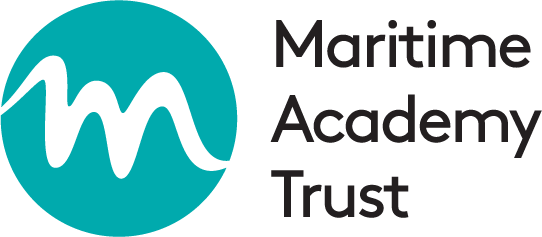 Job DescriptionPurpose of JobTo provide effective and efficient administrative support to the wider school team.Main DutiesTo act as the first point of contact for the school office, responding to telephone and email contact and routine queries referring to other staff as appropriate.Establish and maintain good relationships with all students, parents/carers, colleagues, suppliers, contractors and other professionals.Undertake reception duties including the signing in/out of visitors to the school.Welcome and receive visitors/callers to the school, for example, parents/carers, professionals from outside agencies, and shall deal with enquiries as required, maintaining security requirements and confidentiality.Draft routine correspondence, i.e. letters, memos etc. as requiredSupport the development and maintenance of administration systems and processes to support the work of the school. To be responsible for monitoring levels of stationery and placing orders as required.To support the organisation of school events, i.e. training or inset days.To provide general administrative support as required including routine word processing, photocopying, filing, faxing and collating reports.Placing orders.Provide efficient and accurate clerical support to her/his line managerGeneralTo undertake any other work appropriate to the level and general nature of the post’s duties.Provision of ad hoc duties in Trust schools as required.To undertake all duties with due regard to the provisions of health and safety regulations and legislation, the Trust’s/School’s Equal Opportunities, Data Protection and statutory obligations in respect of safeguarding children. Person SpecificationMethod of Assessment: AF= Application Form, T = Test, P = Presentation, I = InterviewShortlisting Criteria: Essential criteria assessed via application form should be used to shortlist.Job TitleBusiness Administration ApprenticeGradeApprentice Rate (NMW/NLW)Responsible toOffice ManagerResponsible for:NoneJob TitleBusiness Administration ApprenticeGradeApprentice Rate (NMW/NLW)CriteriaMethod of AssessmentEssential/ DesirableKnowledge, Skills & ExperienceGood standard of numeracy and literacy skills.Ability to use basic ICT software packages, equipment and other resources effectively.Ability to build and form good relationships with colleagues.Ability to work constructively as part of a team, understanding roles and responsibilities.Good verbal and written communication skills appropriate to the need to communicate effectively.Initiative and ability to work when under pressure.Able to work flexibly and respond to unplanned situations.Able to appropriately deal with confidential information.Efficient and meticulous in organisation.Desire to enhance and develop skills and knowledge through CPD.AF/IAF/IAF/IAF/IAF/I		AF/IAF/IAF/IAF/IAF/IEEEEEEEEEEGeneralCommitment to the highest standards of child protection and safeguarding.Understanding of and commitment to the Trust’s/School’s equal opportunities policies and ability to put into practice in the context of this post.Understanding of and commitment to the Trust’s/School’s obligations in respect of the General Data Protection Regulations (GDPR) 2018. AF/IAF/IAF/IEED